Activité 6 – L’abolition de l’esclavage en FranceChoisis ton itinéraire :Itinéraire 1 : Questions et fiche de révision.    OUItinéraire 2 : Schéma.Itinéraire 1 – Préparation Etape 1 - Analyses le dossier documentaire pour répondre aux questions suivantes :1. Qui sont les auteurs de la pétition ? (Doc 1)2. Relevez 3 expressions montrant que l’auteur est indigné par l’esclavage. (Doc 2)3. Montrez que le mouvement pour l’abolition est ancien et dépasse la France. (Chronologie et doc 3)4. Décrivez précisément la place et le comportement des personnages. D’après vous que veut montrer ce tableau ?5. Quels arguments sont utilisés pour justifier l’abolition de l’esclavage ?Etape 2 – Elabores une fiche de révision :6. Réalisez une fiche de révision sur l’abolition de l’esclavage.Itinéraire 2 – Réalisation de la carte mentaleRépondes à la question clé : Comment l’esclavage est-il définitivement aboli en France ? en complétant ce schéma avec des dates, des noms et des idées importantes. 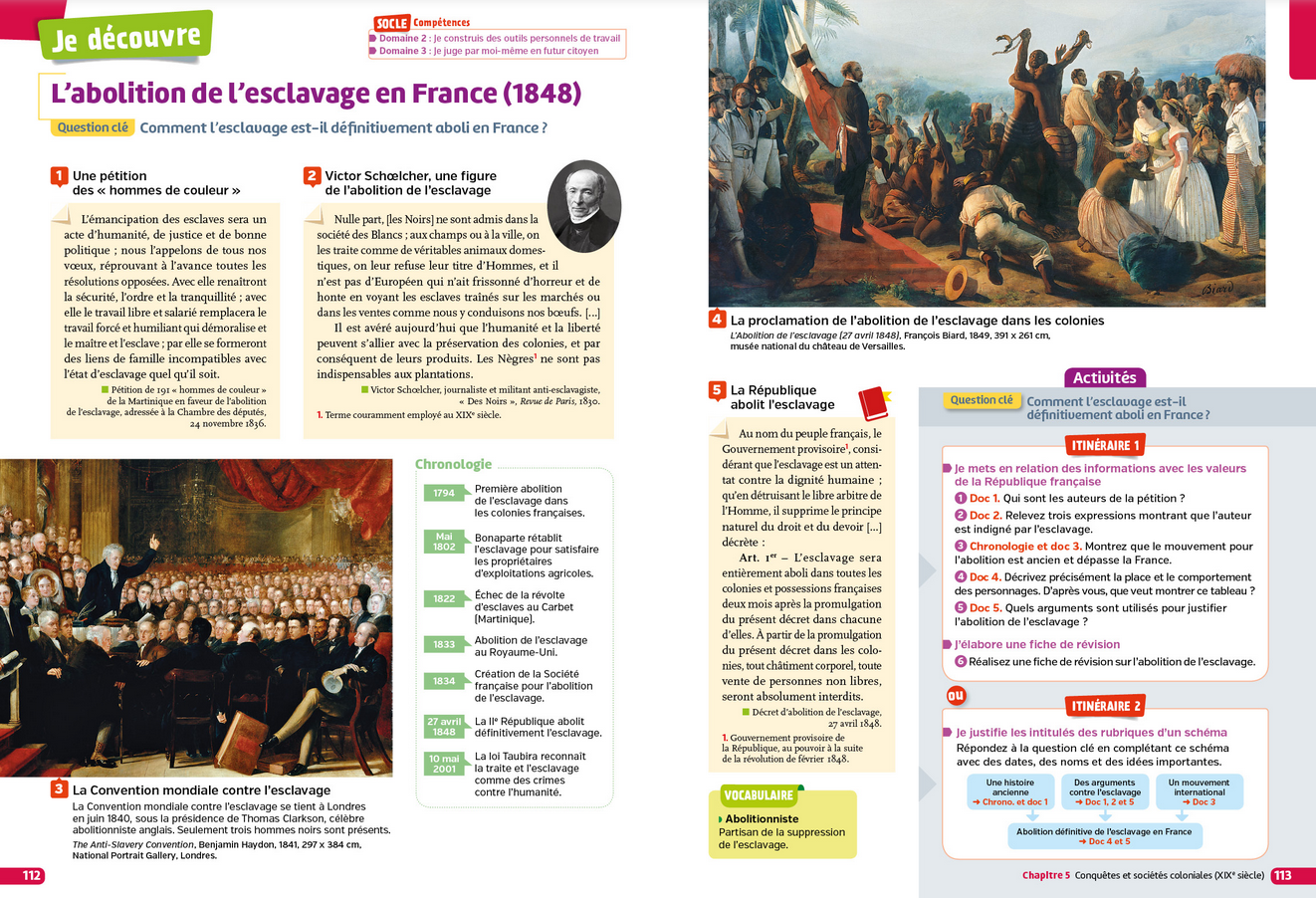 